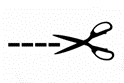 Cut these out to stick onto an egg box and then gather your Spanish colour treasures.You can use a dozen (12) egg box or 2 x ½ dozen (6) egg boxes – just cut along the thicker black line in the middle!El arco iris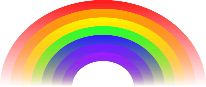 The rainbow rojo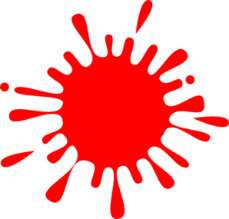 rednaranja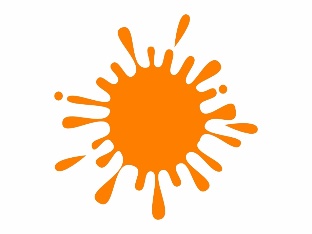 orangeamarillo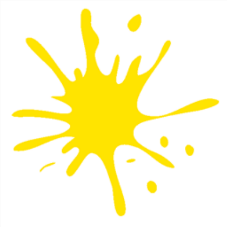 yellowverde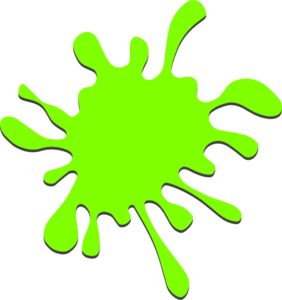 greenazul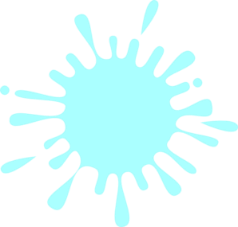 blueíndigo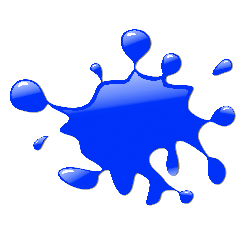 indigovioleta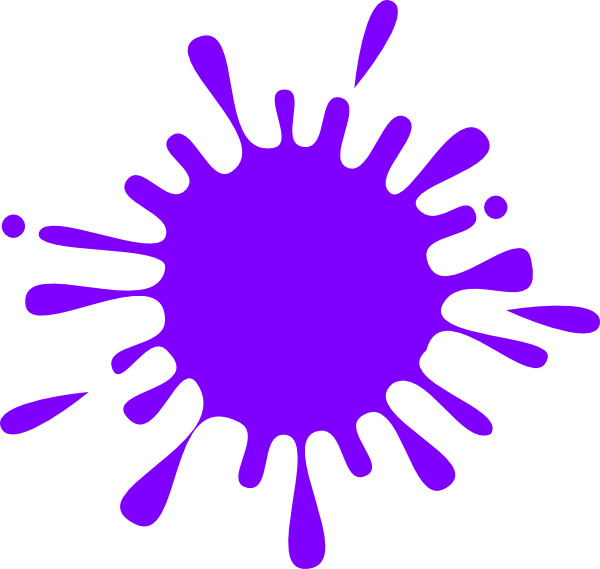 violetdorado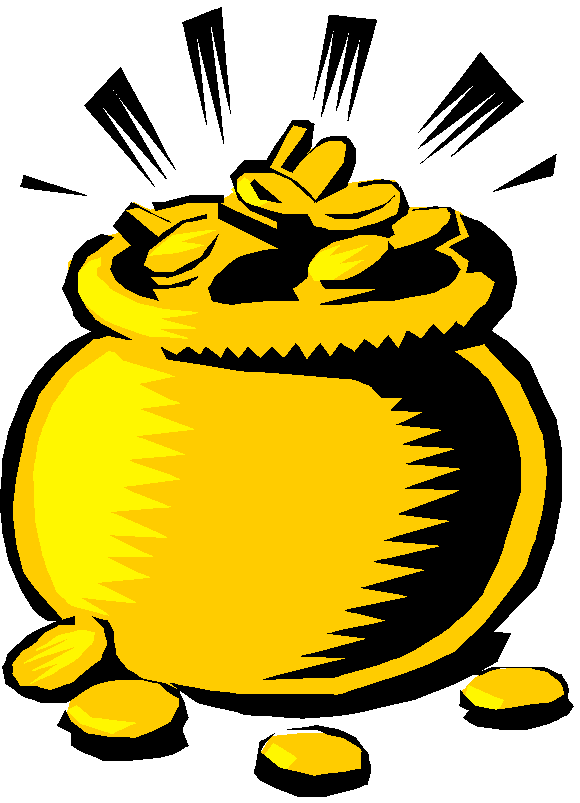 goldplata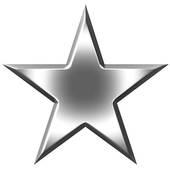 silverAlgo especial…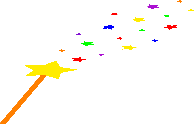 Something special…Algo que me gusta…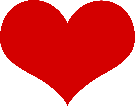 Something I like…